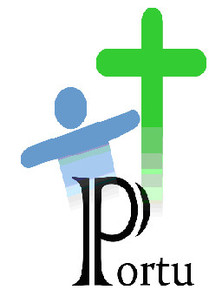 Escribía Teresa de Ávila “Y aun en las mismas ocupaciones retirarnos a nosotros mismos; aunque sea por un momento solo, aquel acuerdo de que tengo compañía dentro de mí, es gran provecho. En fin, irnos acostumbrando a gustar de que no es menester dar voces para hablarle, porque su Majestad se dará a sentir cómo está allí” (C 29,5).Y esto es lo que te invito a hacer en este momento, conversar con el Señor… lo que también implica escucharle.Me situó en actitud de oración… silencio… respiración pausada… postura adecuada… invocación al Espíritu…	En el nombre del Padre y del Hijo y del Espíritu Santowww.youtube.com/watch?v=iEyV_9UUOnI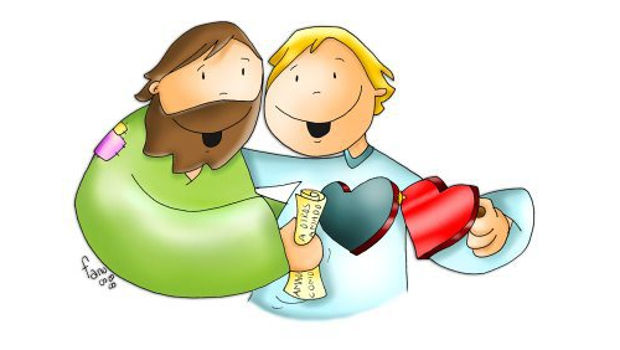 Sí, ya sé que nos dijiste “no estéis turbados. Creed en Dios y creed en mí” e insistes: “No os turbéis ni os acobardéis”. Pero… en estos tiempos estamos, yo por lo menos, turbados y acobardados … creo que tenemos motivos para ello… ¿o Tú no lo ves así? Sí Padre… ya sé que he cantado con otros y otras y he escuchado con agrado aquel “Nada te turbe, nada te espante”… pero….	Quisiera que este rato fuera con un baño de inmersión que fortaleciera esta confianza… volver a escuchar la canción y acoger la palabra ayudarán a ello.www.youtube.com/watch?v=8noVAPXiQC8Lectura del  evangelio según san Juan 14, 23--29	dijo Jesús a sus discípulos:  «El que me ama guardará mi palabra, y mi Padre lo amará, y vendremos a él y haremos morada en él.  El que no me ama no guarda mis palabras. Y la palabra que estáis oyendo no es mía, sino del Padre que me envió. Os he hablado de esto ahora que estoy a vuestro lado pero el Paráclito, el Espíritu Santo, que enviará el Padre en mi nombre, será quien os lo enseñe todo y os vaya recordando todo lo que os he dicho. La paz os dejo, mi paz os doy; no os la doy yo como la da el mundo. Que no se turbe vuestro corazón ni se acobarde. Me habéis oído decir: “Me voy y vuelvo a vuestro lado”. Si me amarais, os alegraríais de que vaya al Padre, porque el Padre es mayor que yo.  Os lo he dicho ahora, antes de que suceda, para que cuando suceda creáis.www.youtube.com/watch?v=bMOcCeXid4o	Para situarnos: dedica un tiempo a ver qué situaciones son las que en estos momentos te están turbando y acobardando. Ponles nombre. Y pregúntate a que se debe la turbación o la cobardía… pues son experiencias distintas.	Y ¿observas algo de eso en tu Iglesia…  parroquia, unidad pastoral, asociación o movimiento, diócesis, etc?www.youtube.com/watch?v=Mj6BAybG1fs La Valse d'Amélie - Yann Tiersen - Rondó Orchestral	Y en esta situación en bueno que volvamos a escuchar, con calma y repetida varias veces, la palabra/promesa que quiere sostener nuestro ánimo y que es fuente de una espiritualidad que lleve  a la plenitud de la vida interior:Que no se turbe vuestro corazón ni se acobardeLa paz os dejo, mi paz os doy;el Espíritu Santo, que enviará el Padre en mi nombre, será quien os lo enseñe todovendremos a él y haremos morada en él.Y a una presencia en el mundo marcada por el cuidado, por el servicio… una espiritualidad samaritana:«El que me ama guardará mi palabra, y mi Padre lo amaráY no olvidar su palabra: “amaos unos a otros como os he amado”, “haced esto en memoria mía” –compartir el pan de la mesa y lavar los pies a los hermanos-, “si lo sabéis y lo cumplís seréis dichosos”, que todos sean uno como Tu y yo para que el mundo crea….	Y ahora disfruta y goza con lo que el Señor está sugiriendo en tu corazón (la música, las reflexiones y la oración final pueden ayudarte)www.youtube.com/watch?v=lh4eWnJQZSg	“El que me ama, guardará mis palabras, y mi Padre le amará y vendremos a él y haremos dentro de él nuestra morada”.Este anuncio del Señor nos hace vivir en la convicción de que somos seres habitados, de que no estamos solos y que Alguien camina con nosotros en el trayecto de la vida. Estamos invadidos.	Nuestro corazón orante puede repetirle al Señor, con confianza y esperanza: ““Señor, mantenme viva la conciencia de que Tú me habitas”.Sigamos clamando a quien nos promete cercanía y Presencia, para que experimentemos la fuerza y la consistencia que da la promesa de su Palabra, y entretanto, sigamos trabajando el mundo que tenemos entre las manos.Y Dios me dice a mí, pequeña flauta:Déjame, -dí que sí-. Entre mis dedos hazte mi alegría.¿Cómo? Como la caña vacía se hace espacio donde se cuela mi soplo.Ofrece tu nada a mi alabanza.Déjame, déjame, sólo en cada instante, sólo en cada “ahora”,déjame entrar e invadir tus vacíos,tus fallos, tus huecos, para que ahíbrote mi música, nuestra música hecha de tu sí y de mi invasión.Música con notas únicas, con silencios y sonidos inéditos,Siempre nuevos, a partir de tu pequeña flauta.Sabes cuanto te quiero. De tus vacíos no tengas miedo es justamente por ellos que quiere cantar tu Dios;Es a través de tus limitaciones que se expresa mi plenitud.Di que sí, en cada instante, en cada “ahora”, al paso de mi canto, la eternidad en tu tiempo, el Todo en tu nada,esta nada que necesito.Sí, entre mis manos, hazte mi bien, para mi alegría, tu alegría,la alegría de todos. Dí que sí a este juego, juguemos los dos-Juego de la Alianza-para revelar al hombre que le quiero feliz,que me he enamorado de él.Entonces yo, tu Dios,...Déjame en tus vacíos, ser Dios.  (Hermanita MARIJO , DEL Sagrado Corazón de Foucauld)Tu palabra es como aceite sobre mis heridas Es el agua en el desierto Y el calor en el invierno Tu palabra Es la voz que me habla en la mañana Es mi consejo cada día Y en las pruebas quien me guía Podría estar perdido como un náufrago en el mar Y aún perderlo todo hasta el aliento Podría estar hambriento como un niño sin hogar Pero yo sé que tu palabra siempre a mí Me sostendrá Tu palabra es como dulce miel para mis labios Es la perfecta melodía Que me deleita cada día Tu palabra Es mi refugio en medio de las pruebas En la tristeza es mi alegría En soledad mi compañía Pero yo sé que tu palabra siempre a mí Me sostendrá Tu palabra, Señor Tu palabra Siempre me sostendráUnas reflexiones que pueden ayudarnos“¿Adónde vais? ¿Adónde corréis? ¿Adónde huís, no sólo de Dios, sino también de vosotros? Volved al corazón” (San Agustín: Comentario al Salmo 76, 16) “Volved al corazón, ¿qué es eso de ir lejos de vosotros y desaparecer de vuestra vista? ¿Qué es eso de ir por los caminos de la soledad y vida errante y vagabunda? Volved. ¿A dónde? Al Señor…Vuelve primero a tu corazón; como en un destierro andas errante fuera de ti. ¿Te ignoras a ti mismo y vas en busca de quien te creó? Vuelve, vuelve al corazón… (San Agustín: Comentario al Evangelio de Juan 18, 10).No somos seres huecos. A mí me da mucha alegría el descubrimiento de estar habitada. De que, cuando llego a contactar con mi corazón, Alguien ya me está esperando, porque “Dios nos amó primero” (1Jn 4, 19).“Hijas, que no estáis huecas”, decía Santa Teresa (Camino 48, 2). Somos seres “habitados”, no vacíos; no llegamos los primeros porque Alguien nos precede y nos espera en el corazón, ni estamos nunca solos: “Mi Padre y yo vendremos a él y haremos en él nuestra morada” Él ha deseado vivir en tu casa. Recréate con ese deseo. “El Señor tu Dios, en medio de ti es un salvador poderoso… da saltos de alegría por ti” (Sof 3, 17)… ¿no hace crecer esto tu alegría y el deseo de vivir tú en Su Corazón?